Nuante si tonuri Realizarea unei lucrari intitulate  ,, Padurea toamna”.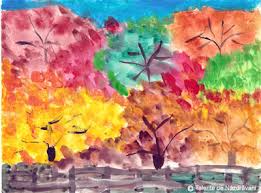 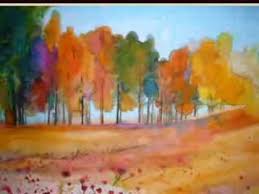 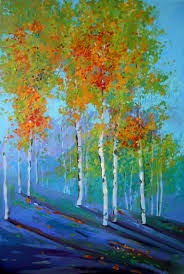 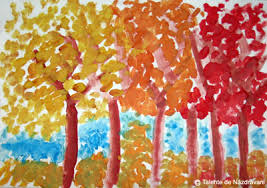 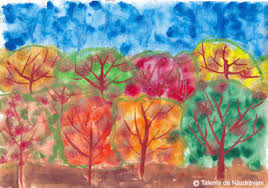 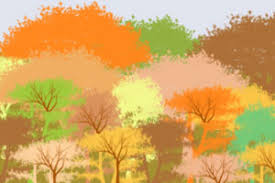 